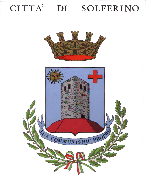 COMUNE DI SOLFERINOProvincia di MantovaPiazza L. Torelli, 1 – 46040 - SolferinoTel. 0376-854001 - P.I. 00206590200PEC protocollo.comune.solferino@pec.regione.lombardia.itSEGNALAZIONE DANNI SUBITI IN CONSEGUENZA AGLI EVENTI METEORICI DEL 25/07/2023EDIFICIO SITUATO IN VIA 	 N. 		 SOLFERINO (MN) PROPRIETA’ SIG./SIG.RA  						RECAPITO TELEFONICO  	Il/la sottoscritto/a	, in qualità di (barrare la voce di interesse)Proprietario C.F.  	Affittuario C.F.  	Amministratore Condominio 	 C.F. 					L.R. della Ditta 	 C.F./P.I.  				Altro 	                               C.F. 						nato/a a 	    il 			, residente a ____________________ in Via					, tel. fisso 				tel. cellulare 	   , e-mail 						ai sensi dell’art. 47 del D.P.R. 445/2000, e consapevole delle conseguenze penali previste dall’art.76 dello stesso, perle falsità in atti e le dichiarazioni mendaci,DICHIARAdi aver subito in conseguenza agli eventi verificatisi i giorni _________ Luglio 2023 i danni così come indicati di seguito (barrare la voce di interesse):Beni mobili (es. arredi, autoveicoli, ciclomotori, elettrodomestici, attrezzature informatiche, macchinari, altro):	€  	Beni immobili (ripristino strutturale/funzionale)	€  	TOTALE	€  	Il/la sottoscritto/a prende atto che la presente segnalazione potrà dare diritto all’eventuale risarcimento del danno subito solo in caso di riconoscimento dello stato di emergenza e calamità naturale.Inoltre, si riserva di produrre successivamente la documentazione comprovante i danni. 	,	(Luogo, data)In fedeSi allega copia di documento di identità